UNIVERZITA PALACKÉHO V OLOMOUCIPedagogická fakulta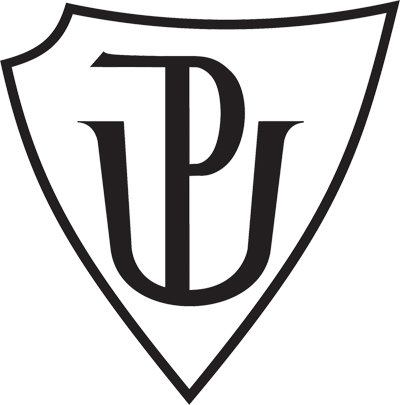 Příprava na hodinu Českého jazyka SLOVESA - ČASvypracovala ISABEL T. MAHONEY3. ročník oboru Učitelství pro 1.stupeň ZŠDidaktika mateřského jazyka B (DIMJB)16. listopadu 2015A. CHARAKTERISTIKA VYUČOVACÍ HODINYB. STRUKTURA VYUČOVACÍ HODINYC. MEZIPŘEDMĚTOVÉ VZTAHY (náměty na propojení s tématu s dalšími vyučovacími předměty) Vzdělávací oblast: Jazyk a jazyková komunikaceVzdělávací obor: Český jazyk a literatura – Jazyková výchovaTematický okruh: Tvarosloví – slovní druhy, tvary slov Učivo: Slovesný časObdobí: 1. Ročník: 3.Časová dotace: 45 minutPočet žáků: ?Typ vyučovací hodiny: Vyvození nového učivaCíle vyučovací hodiny: Pochopení času u slovesKlíčové kompetence:~ k učení: operuje s obecně užívanými termíny, uvádí věci do souvislostí~ k řešení problémů: vnímá nejrůznější problémové situace ve škole i mimo ni, rozpozná a pochopí problém, přemýšlí o nesrovnalostech a jejich příčinách, promyslí a naplánuje způsob řešení problému a využívá k tomu vlastního úsudku a zkušeností~ komunikativní: formuluje a vyjadřuje své myšlenky a názory, vyjadřuje se výstižně~ sociální a personální: vytváří si pozitivní představu o sobě samém, která podporuje jeho sebedůvěru a samostatný rozvoj  Výukové metody: metody slovní (rozhovor, vysvětlování, práce s textem), metody dovednostně -praktické (manipulování s předměty), metody řešení problémů (kladení problémových otázek)Organizační formy výuky: frontální výuka, práce ve dvojicích či skupinách, samostatná práceUčební pomůcky: tabule, pracovní list, míč, domino se slovesyI. ÚVODNÍ ČÁSTI. ÚVODNÍ ČÁSTI. ÚVODNÍ ČÁSTPŘIVÍTÁNÍ DĚTÍPŘIVÍTÁNÍ DĚTÍ4´ŘÍZENÝ ROZHOVOR: Opakování slovesCo jsme probírali minule?Co vyjadřují slovesa?Co u sloves určujeme? (osoba, číslo)Žáci se postaví a učitelka jim postupně hází míč – když žák míček chytí, vymyslí sloveso (nejdříve jakékoli sloveso, potom sloveso na danou osobu či dané číslo), řekne-li sloveso správně, posadí se (žáci si můžou míček házet i mezi sebou nebo se může míč házet v kroužku) pochvala za správnou odpověďmíček  (pěnový) II. HLAVNÍ ČÁSTII. HLAVNÍ ČÁSTII. HLAVNÍ ČÁSTVYVOZENÍ NOVÉHO UČIVAVYVOZENÍ NOVÉHO UČIVA7´ŽIVOT V PRAVĚKU, TEĎ, V BUDOUCNOSTIPřečteme si text z pracovního listu (vždy po odstavci),žáci podtrhají slovesa v každém odstavci, z každého odstavce vybereme 3 první slovesa a napíšeme je na tabuli do tří sloupců pod časovou osu (Minulost = pravěk, Přítomnost = teď , Budoucnost = co bude)učitelka vyvolává žáky, pochválí za správnou odpověď pracovní list – cvičení č.14´ROZHOVOR:Co jste dělali včera? Dnes ráno? Před chvílí?Co děláme teď? Co budete dělat po škole? Zítra? O víkendu?Slovesa připíšeme do sloupečků na tabuliučitelka vyvolává žáky, pochválí za správnou odpověď„Prohlédni si slova na tabuli. Podle čeho jsou rozdělena a jak jsou si podobná slova v každém sloupci?“DEFINICE NOVÉHO UČIVADEFINICE NOVÉHO UČIVA5´ŘÍZENÝ ROZHOVOR:Co označuje slovo minulost?  to, co už se stalo (před chvilkou, včera, před 10 lety, ..) Co označuje slovo přítomnost?  to, co se děje teďCo označuje slovo budoucnost  to, co se teprve stane (za chvilku, zítra, za týden, za rok, ..)Zavedení pojmů - ČAS MINULÝ (cvičil), ČAS PŘÍTOMNÝ (cvičí), ČAS BUDOUCÍ (bude cvičit)UPEVŇENÍ NOVÝCH TERMÍNŮUPEVŇENÍ NOVÝCH TERMÍNŮ5´PRÁCE NA TABULISpojujte slovesné tvary s jedním ze slov teď, včera, zítra.Ležíme, budeš plavat, namaluješ, sportovala, nesu, přineseš, seděl, posadíte se, učíme se, budu hrát, brousili(Mühlhauserová H. a kolektiv. Český jazyk 3: učebnice pro 3.ročník. Brno: Nová škola s.r.o, 2013. ISBN: 978-80-87591-30-7.)učitelka vyvolává žáky,  žák řekne osobu a číslo, pochvala pokud je správně8´MANIPULAČNÍ ČINNOST =  DOMINO VE DVOJICI ( TÝMECH )Přiřaď sloveso ke správnému časuKdo má hotovo, se přihlásí a učitelka zkontroluje a pochválí(může být soutěž – tři nejrychlejší dvojice dostanou razítko)příloha2´PRÁCE V PRACOVNÍM LISTUCvičení č. 2 – škrtni sloveso, které do řady nepatříSpolečná kontrola po té, co všichni majípracovní list5´POSLOUCHEJ POZORNĚUčitelka říká slovesa v různých časech – když řekne sloveso v čase minulém = žáci zvednou ruku, když v čase  přítomném = žáci tlesknou, když v budoucím = žáci si položí hlavu na laviciIII. ZÁVĚREČNÁ ČÁSTIII. ZÁVĚREČNÁ ČÁSTIII. ZÁVĚREČNÁ ČÁSTZOPAKOVÁNÍ NOVÝCH TERMÍNŮZOPAKOVÁNÍ NOVÝCH TERMÍNŮ2´ZADÁNÍ DÚ:ÚKOL -  Pracovní list, cvičení č. 3 a 4pracovní listZHODNOCENÍ ÚROVNĚ ZÍSKANÝCH POZNATKŮZHODNOCENÍ ÚROVNĚ ZÍSKANÝCH POZNATKŮ2´ŘÍZENÝ ROZHOVOR: Co nového jsme se dnes naučili?Jaké časy máme?Ukaž na teploměru z rukou, jak moc látce rozumíš (ruka nahoře  = rozumím, ruka dole = nerozumím)1´ZHODNOCENÍ CHOVÁNÍ ŽÁKŮZHODNOCENÍ CHOVÁNÍ ŽÁKŮ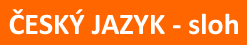 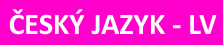 Přečíst si kapitolu z knížky Lovci mamutů od Eduarda ŠtorchaNapsat slohovou práci o minulosti či budoucnosti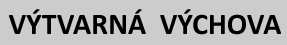 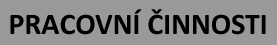 Kreslení křídou nebo malování prsty jako pravěcí lidé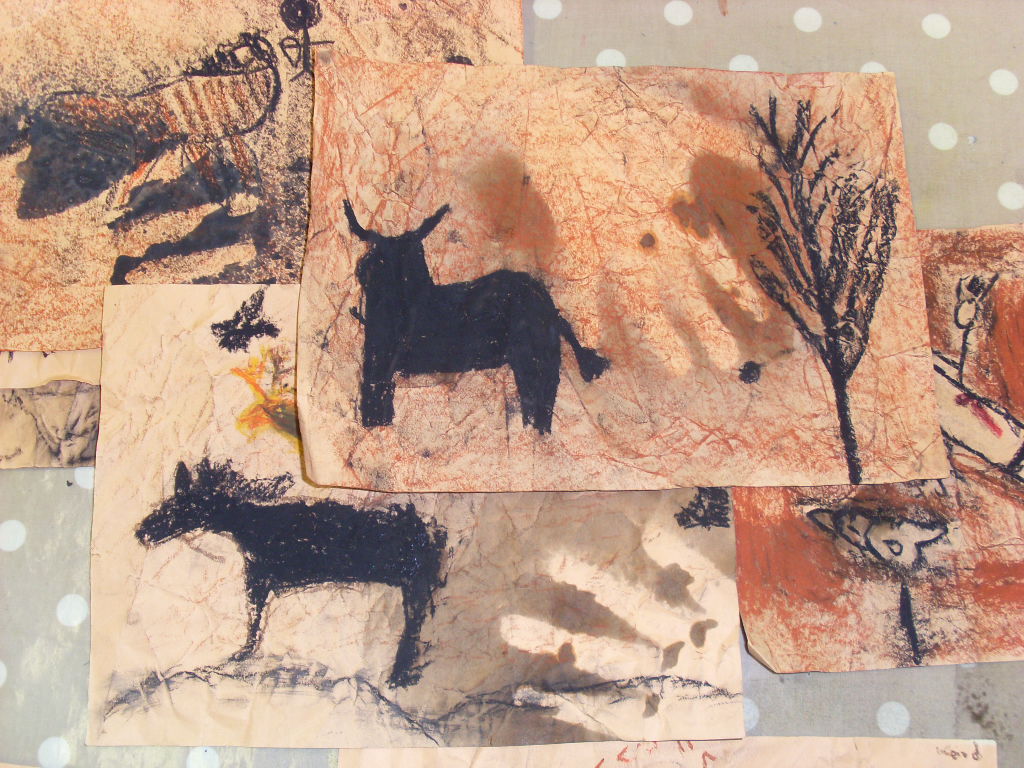 Otisk nebo obkreslování rukou jako lidé v pravěku (možnost udělat i třídní obraz s rukama všech ve třídě nebo koláž z otisků rukou)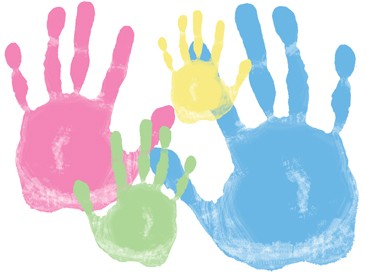 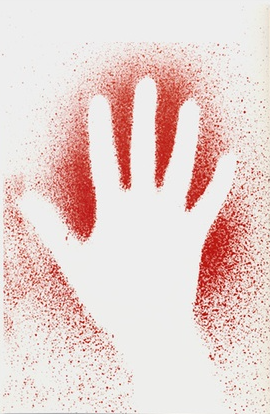 Dinosauří práce (z papír.ruliček, loutky na prsty, masky,..)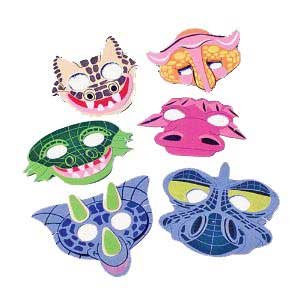 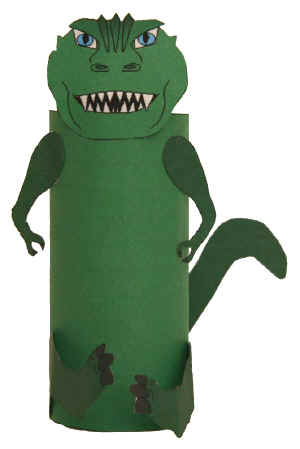 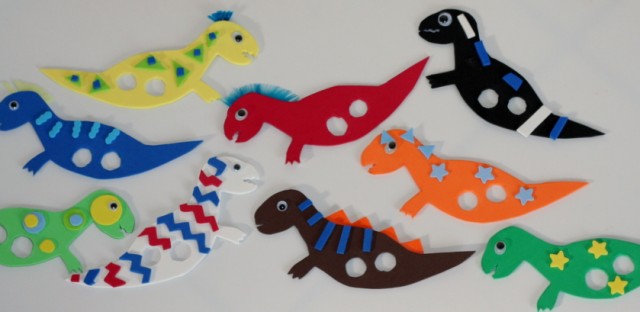 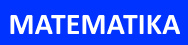 Povídání si o tom, jak se počítalo v dávných dobáchSlovní úlohy a příklady s pravěkou tematikou (obrázky)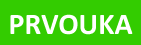 Povídání si o pravěku, jak se žilo kdysi a jak to u nás vypadalo